Sl. No.		Application form for Admission to M. Tech Programme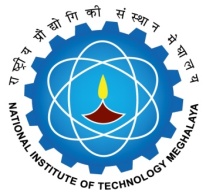 National Institute of Technology MeghalayaAn Institute of National Importance(To be filled in by the candidate)Session 20__Draft No:__________	 Date:________   for Rs.________   Drawn at:________________Department/Centre to which M. Tech admission is sought:___________________________Teaching/ Research experience:      (Mention level of teaching-UG/PG/College/Institute/ Courses taught/ Area of research - Separate sheet may be enclosed)Seminar/workshop/conference attended:      (Separate list may be enclosed)If employed, details of employment:      If employed, whether leave will be granted/ already granted:      (No objection certificate from the employer in prescribed format needs to be enclosed)Specialized training (if any):Scholarship/fellowship awarded for research (if any):If qualified in GATE/Any Other, Please Specify: Test/ Exam:_________ Score/ Percentile:_____ Year: _____ (Enclose Certificate)Test/ Exam:_________ Score/ Percentile:_____  Year: _____ (Enclose Certificate)List of publications (if any): Hostel accommodation required?  Yes/ NoDeclaration	 I certify that the information given above are correct/true to the best of my knowledge. If anything proves to be incorrect my admission may be cancelled. If admitted I shall abide by the Institute rules and regulations.Date:Place:									Signature of the candidateFor Office Use OnlyVerified by: Name__________________________ Signature_____________  Date: _________Designation ____________Recommended/Not Recommended: Chairperson, Selection CommitteeDate:(Format for No-Objection Certificate from Employer on Official Letter Head)To, 								Ref No:The Dean (Academic), 					Date:NIT MeghalayaSub:  No objection certificate Dear Sir/ Madam,	It is hereby certified that Mr./Ms._____________________ has been working in this organization as _________________.	This organization has no objection to his/her being admitted to the M. Tech programme at NIT Meghalaya from the session starting on _____________ as a full-time student.	The employee will be relieved from his/ her duties in the organization during first two years of M. Tech Programme.Date:							Signature:Place:							Name:							Designation:Seal of competent authorityName of candidate      (in block letter)Name of candidate      (in block letter)Name of candidate      (in block letter)Name of candidate      (in block letter)::::Father's name/Mother's  name            Father's name/Mother's  name            Father's name/Mother's  name            Father's name/Mother's  name            ::::Permanent address     (in full)Permanent address     (in full)Permanent address     (in full)Permanent address     (in full)::::Postal address     (for communication)Postal address     (for communication)Postal address     (for communication)Postal address     (for communication)::::Contact No. & EmailContact No. & EmailContact No. & EmailContact No. & Email::::Date of birthDate of birthDate of birthDate of birth::::NationalityNationalityNationalityNationality::::Category(Please tick √)Category(Please tick √)Category(Please tick √)Category(Please tick √): SC/ ST/ OBC/ GEN/ PWD: SC/ ST/ OBC/ GEN/ PWD: SC/ ST/ OBC/ GEN/ PWD: SC/ ST/ OBC/ GEN/ PWDGender (Please tick √)Gender (Please tick √)Gender (Please tick √)Gender (Please tick √): Male / Female: Male / Female: Male / Female: Male / FemaleEducational qualification Class X onwards(enclose self-attested copies of all testimonial)s):Educational qualification Class X onwards(enclose self-attested copies of all testimonial)s):Educational qualification Class X onwards(enclose self-attested copies of all testimonial)s):Educational qualification Class X onwards(enclose self-attested copies of all testimonial)s):Educational qualification Class X onwards(enclose self-attested copies of all testimonial)s):Educational qualification Class X onwards(enclose self-attested copies of all testimonial)s):Educational qualification Class X onwards(enclose self-attested copies of all testimonial)s):Educational qualification Class X onwards(enclose self-attested copies of all testimonial)s):Name of ExaminationYearBoard/UniversityBoard/UniversityMarks % / CGPADivision/ ClassSubject(s)/ SpecializationSubject(s)/ SpecializationSubject(s)/ SpecializationOrganizationPosition       Regular/ TempDurationNature of duties